15.05.2020Zachęcam do ćwiczeńTemat: Ćwiczymy koordynacje – zabawa „łapki, hopki”.W ramach  lekcji Wychowania Fizycznego zachęcam Was do  zabawy w „łapki, hopki”:https://www.youtube.com/watch?v=LgWww5B5NAoKarty możecie wydrukować (są poniżej) lub odrysować  i pokolorować własne stopy i dłonie.Potrzeba ok 12-16 kartek. Po wykonaniu kart możecie rozpoczynać zabawę tak jak w filmiku powyżejPo wykonaniu zadania  proszę o wpisanie daty  oraz     tytułu  filmiku w odpowiednią kolumnę do dziennika aktywności . Chętni mogą przesłać na mój adres e-mail: paulinasowa51@gmail.com zdjęcie wykonanych przez siebie kart pracy lub krótkiego filmiku na którym ćwiczą.Proszę pamiętać o stroju sportowym 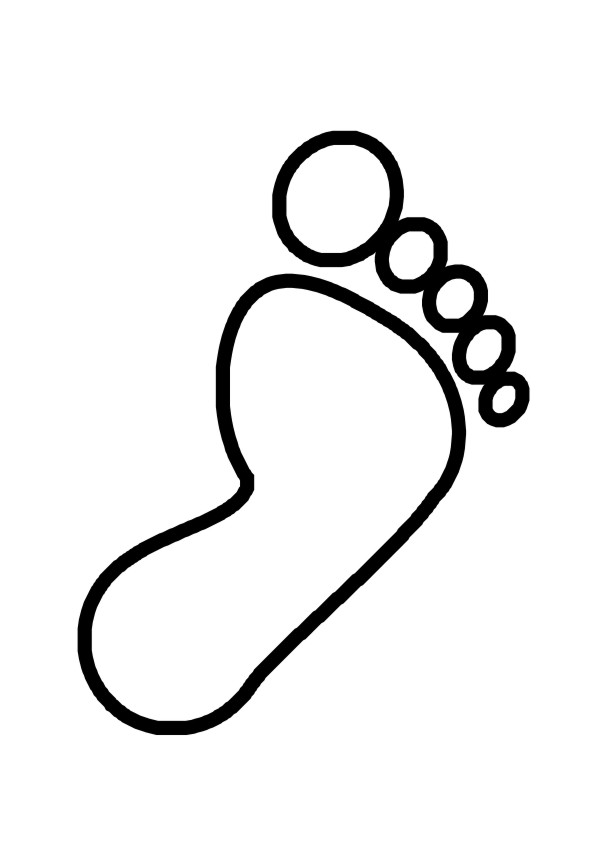 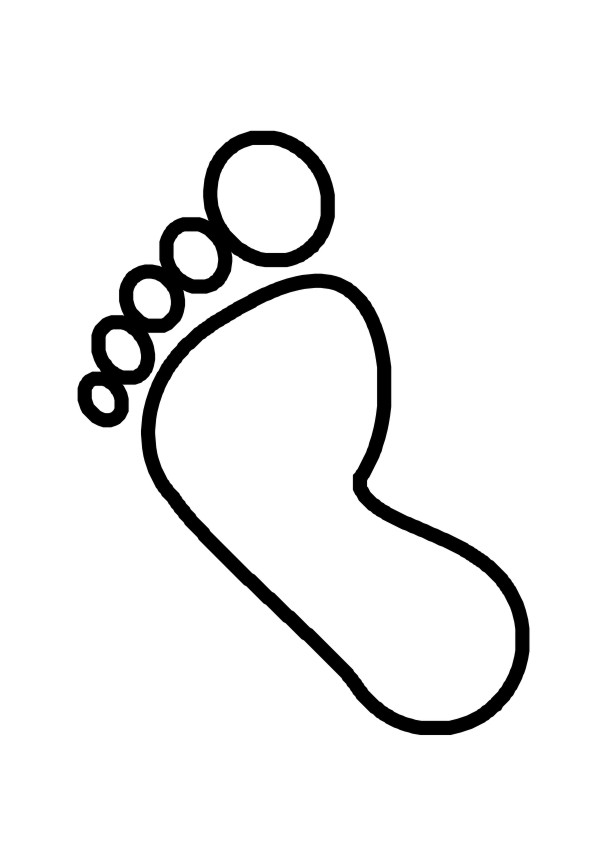 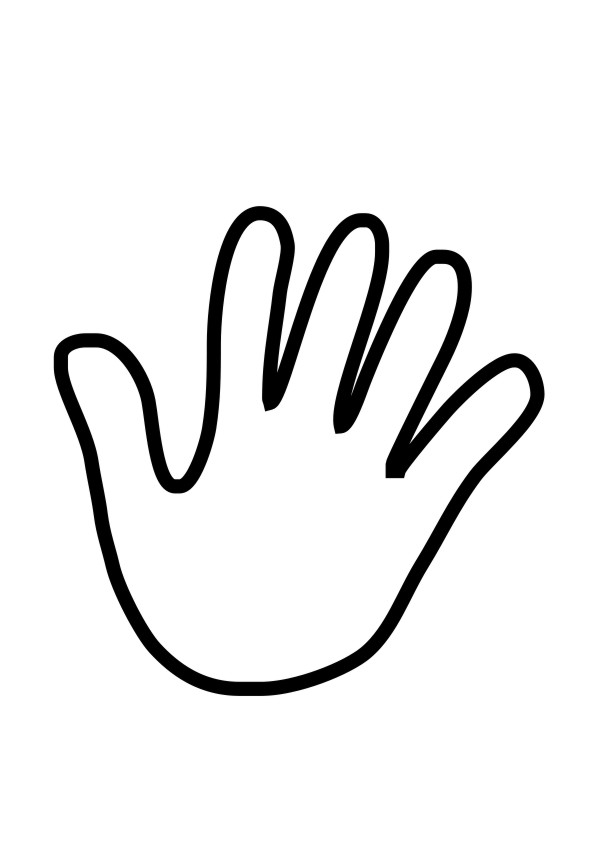 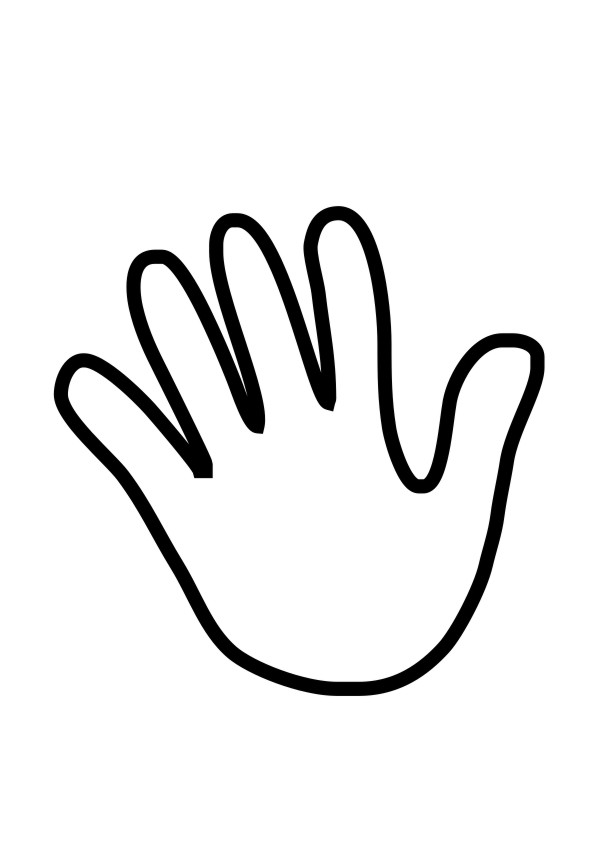 